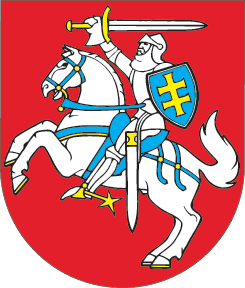 LIETUVOS RESPUBLIKOSVIETOS SAVIVALDOS ĮSTATYMO NR. I-533 4, 7, 12, 13, 14, 15, 16, 19, 20, 24, 26, 27, 29, 32, 321, 33, 351, 53 STRAIPSNIŲ, DEVINTOJO SKIRSNIO PAKEITIMO IR ĮSTATYMO PAPILDYMO 151 STRAIPSNIU ĮSTATYMO NR. XIII-3380 21 STRAIPSNIO PAKEITIMOĮSTATYMAS2022 m. kovo 31 d. Nr. XIV-998Vilnius1 straipsnis. 21 straipsnio pakeitimasPakeisti 21 straipsnio 6 dalį ir ją išdėstyti taip:„6. Šio įstatymo 5 straipsnio 1 ir 2 dalių ir 6 straipsnio 1 ir 7 dalių nuostatos taikomos po šio įstatymo įsigaliojimo sudarant savivaldybės tarybos komitetus ir komisijas.“Skelbiu šį Lietuvos Respublikos Seimo priimtą įstatymą.Respublikos Prezidentas	Gitanas Nausėda